Нотный дом  ( Нотная грамота в стихах)Научился ты считать?Здесь линеек ровно пять.Этот домик нотам дан,Он зовется «НОТНЫЙ СТАН».Перейти на сайт с картинкой 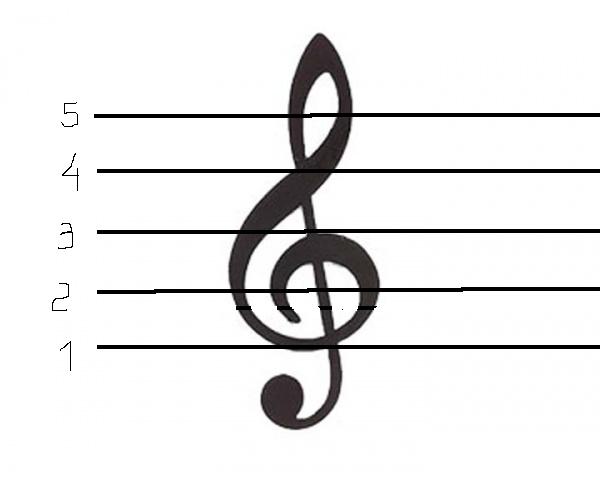 Нотный стан молчать не стал И секрет свой рассказал:«Без скрипичного ключаВ дом ко мне входить нельзя!»Нотный стан веселым стал,Нотам всем жилье он дал-На линейках там и тутНоты разные живут.Вот построился отрядНот веселых целый ряд.Семь названий заучи:До, Ре, Ми, Фа, Соль, Ля, Си.Нота До живет одна,У нее своя черта.Нравится ей жить внизу,Не мешая никому.Вот под первою чертойПрилепилась Ре спиной.После До она идет,Рядом с ней она живет.А на первой вот линейкеСидит Ми как на скамейке.Пропоем мы До, Ре, Ми –Получилось ноты три.Между первой и второй Музыкальною чертойПоселилась нота ФаИ смеется ха-ха-ха.Нота Соль всегда важна, Всюду хвалится она:«На линейке на второйКлюч скрипичный – друг он мой.»Между третьей и второйМузыкальною чертойНапевает нота Ля,С нею мы всегда друзья.На линейке номер триПоселилась нота Си.Выше всех живет она,Всех увидит свысока.Вот заполнился наш дом,Семь названий ноток в нем.Получился целый ряд,Он зовется «звукоряд».В доме музыка живет,С нотами она придет,Будем мы их изучать,Песни петь и танцевать.Открыть на сайте 